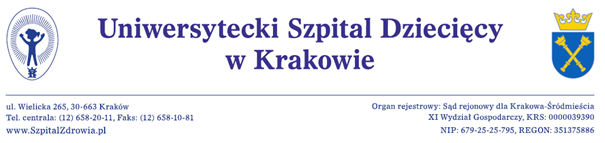 Kraków dnia 21.02.2020rDotyczy: EZP-271-2-123/PN/2019 p.3 Działając na podstawie przepisu art. 38 ust. 4 w zw. z art. 10a ust. 1 ustawy z dnia 29 stycznia 2004r., Prawo zamówień publicznych, Zamawiający – Uniwersytecki Szpital Dziecięcy w Krakowie, informuje że w postępowaniu o udzielenie zamówienia publicznego na dostawę pościeli i podkładów na stół operacyjny 1 x użytku, nr postepowania EZP-271-2-123/PN/2019 prowadzonym w trybie przetargu nieograniczonego o wartości poniżej kwot określonych w przepisach wydanych na podstawie art. 11 ust. 8 ustawy Zamawiający przedłuża termin składania i otwarcia ofert.Rozdział XIV MIEJSCE ORAZ TERMIN SKŁADANIA I OTWARCIA OFERT  postanowienie pkt 1 otrzymuje brzmienie: „ 1. Ofertę należy złożyć w zamkniętej kopercie do dnia 26.02.2020r. do godz. 10:30 w siedzibie Zamawiającego Kraków ul. Wielicka 265, pokój nr 2H-06b – Dział Zamówień Publicznych”. Rozdział XIV MIEJSCE ORAZ TERMIN SKLADANIA I OTWARCIA OFERT  postanowienie pkt 3 otrzymuje brzmienie:  „ 3. Otwarcie złożonych ofert nastąpi w dniu 26.02.2020r. Sesja otwarcia ofert rozpocznie   się o godz. 10:45 w siedzibie zamawiającego pok. 2H-06b – Dział Zamówień Publicznych”. Pozostałe postanowienia SIWZ pozostają bez zmian.Wprowadzone  zmiany   niniejszym  pismem  są integralną częścią SIWZ. Wykonawca zobowiązany jest uwzględnić powyższe zmiany sporządzając ofertę.Z poważaniemZ-ca Dyrektora ds. Lecznictwalek. med. Andrzej Bałaga 